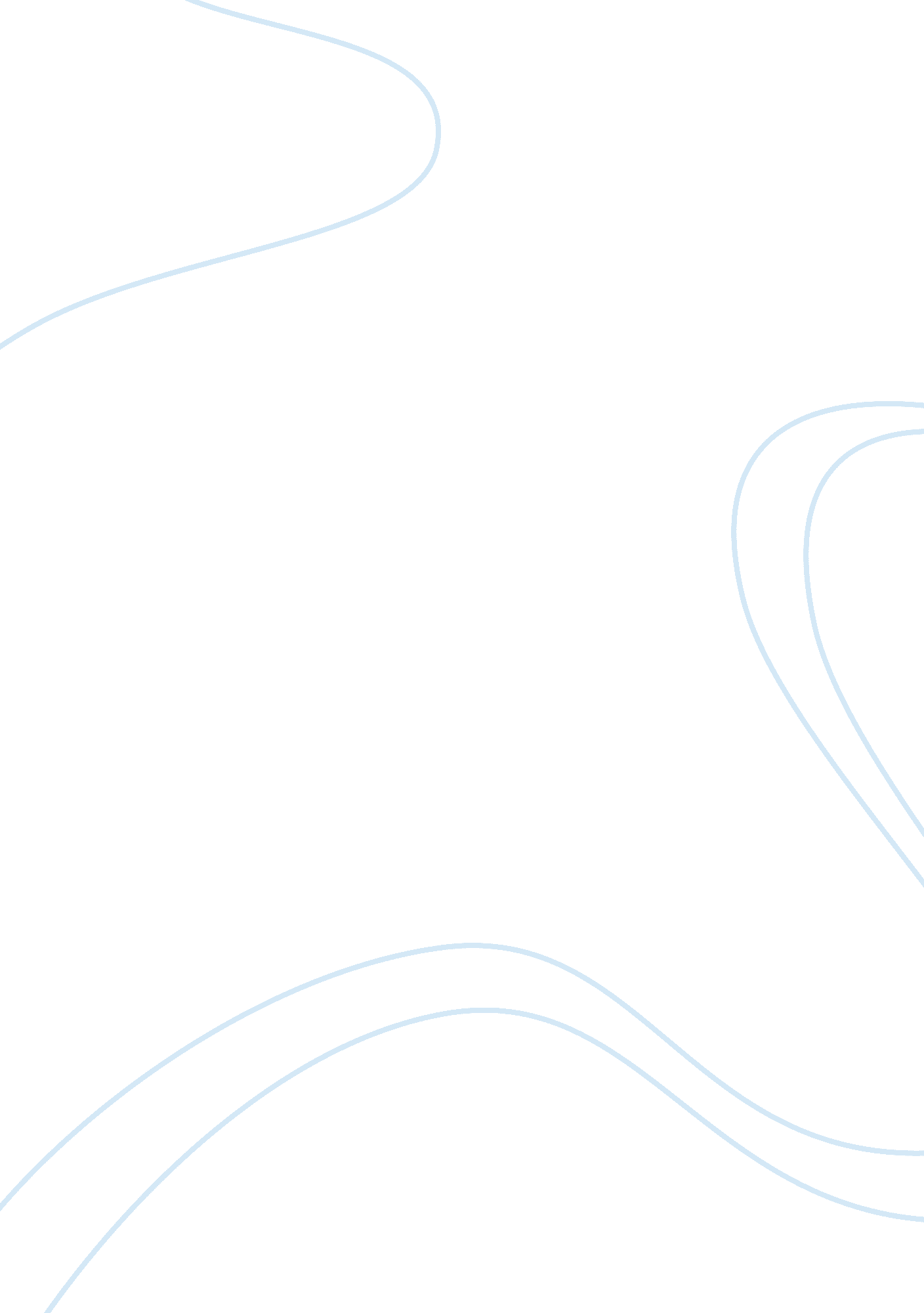 Sdgsgs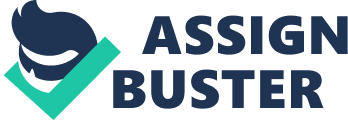 | Acid and Base Ionization Constants | | | | Acid Ionization Constant (Ka) - the equilibrium constant for a weak acid. | | Acid Ionization Constants | | | | Substance | | Formula | | Ka | | | | Acetic Acid | | HC2H3O2 | | 1. 7 x 10-5 | | | | Benzoic Acid | | HC7H5O2 | | 6. 3 x 10-5 | | | | Boric Acid | | H3BO3 | | 5. 9 x 10-10 | | | | Carbonic Acid | | H2CO3 | | 4. 3 x 10-7 | | | | | | HCO3- | | 4. 8 x 10-11 | | | | Cyanic Acid | | HCNO | | 4. 9 x 10-10 | | | | Formic Acid | | HCHO2 | | 1. 7 x 10-4 | | | | Hydrocyanic Acid | | HCN | | 4. 9 x 10-10 | | | | Hydrofluoric Acid | | HF | | 6. 8 x 10-4 | | | | Hydrogen Sufate ion | | HSO4- | | 1. 1 x 10-2 | | | | Hydrogen Sulfide | | H2S | | 8. 9 x 10-8 | | | | | | HS- | | 1. 2 x 10-13 | | | | Hypochlorous Acid | | HClO | | 3. 5 x 10-8 | | | | Nitrous Acid | | HNO2 | | 4. 5 x 10-4 | | | | Oxalic Acid | | H2C2O4 | | 5. 6 x 10-2 | | | | | | HC2O4- | | 5. 1 x 10-5 | | | | Phosphoric Acid | | H3PO4 | | 6. 9 x 10-3 | | | | | | H2PO4- | | 6. 2 x 10-8 | | | | | | HPO42- | | 4. 8 x 10-13 | | | | Phosphorus Acid | | H2PHO3 | | 1. 6 x 10-2 | | | | | | HPHO3 | | 7. 0 x 10-7 | | | | Propionic Acid | | HC3H5O2 | | 1. 3 x 10-5 | | | | Pyruvic Acid | | HC3H3O3 | | 1. 4 x 10-4 | | | | Sulfurous Acid | | H2SO3 | | 1. 3 x 10-2 | | | | | | HSO3 | | 6. 3 x 10-8 | | | | | | | | Base Ionization Constant (Kb) - the equilibrium constant for a weak base. | | Base Ionization Constants | | | | Substance | | Formula | | Kb | | | | Ammonia | | NH3 | | 1. 8 x 10-5 | | | | Aniline | | C6H5NH2 | | 4. 2 x 10-10 | | | | Dimethylamine | |(CH3)2NH | | 5. 1 x 10-4 | | | | Ethylamine | | C2H5NH2 | | 4. 7 x 10-4 | | | | Hydrazine | | N2H4 | | 1. 7 x 10-6 | | | | Hydroxylamine | | NH2OH | | 1. 1 x 10-8 | | | | Methylamine | | CH3NH2 | | 4. 4 x 10-4 | | | | Pyridine | | C5H5N | | 1. 4 x 10-9 | | | | Urea | | NH2CONH2 | | 1. 5 x 10-14 | | | 